Australian Capital TerritoryPublic Place Names (Hume) Determination 2012 (No 1)Disallowable instrument DI2012–52 made under the Public Place Names Act 1989 — section 3 (Minister to determine names)I DETERMINE the name of the public place that is Territory land as specified in the attached schedule and as indicated on the associated plan.David PappsDelegate of the Minister29 March 2012SCHEDULE Public Place Names (Hume) Determination 2012 (No 1)Division of Hume:  Industry and business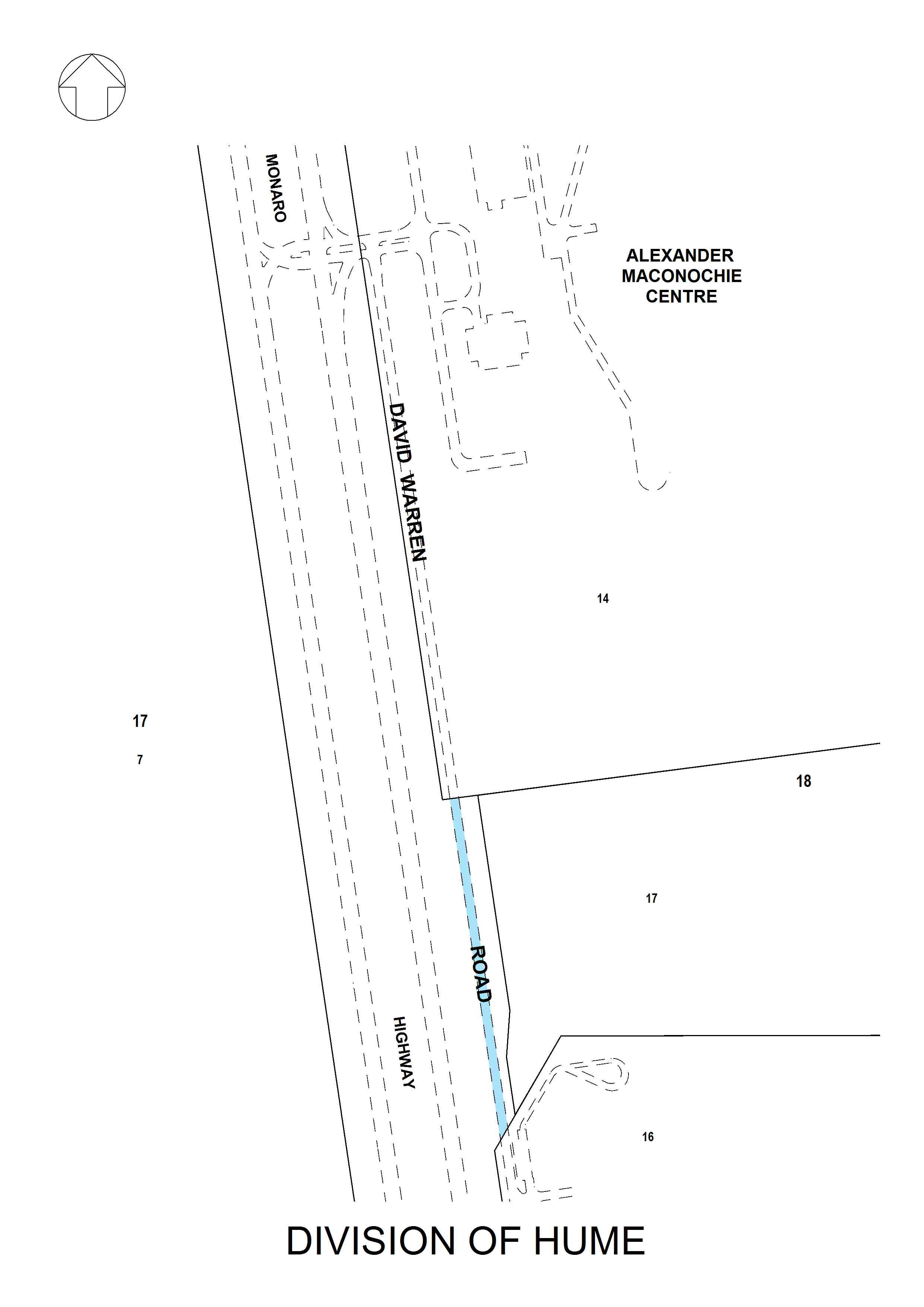 NAMEORIGINSIGNIFICANCEDr David Ronald Warren AO(1925-2010)Aviation industry and science Australian inventor of the black box flight-data recorder.  Served as Principal Research Scientist at the Aeronautical Research Laboratories in Melbourne from 1952 to 1983.  He and his team designed and constructed the world's first flight-data recorder prototype in 1956; this device became known as the ‘black box’.  Served as chairman of the Combustion Institute (Australian & New Zealand Section) for 25 years (1958-83) and as Scientific Energy Adviser to the Victorian Parliament during 1981-82.  Made an Officer in the General Division of the Order of Australia in 2002 for his services to the aviation industry.